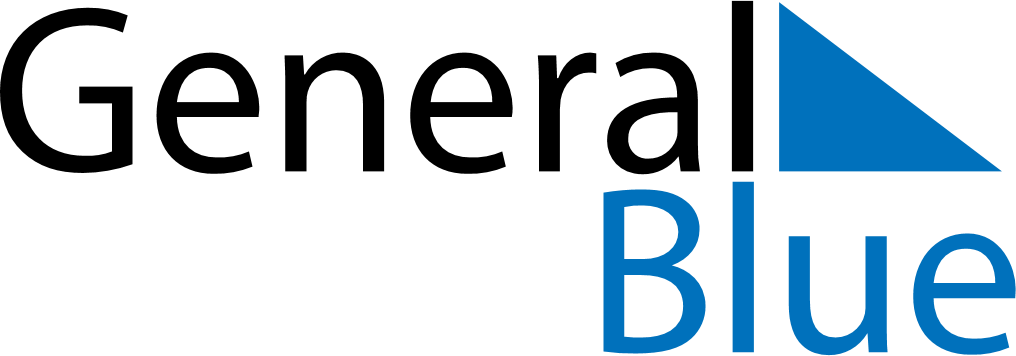 August 1893August 1893August 1893August 1893August 1893SundayMondayTuesdayWednesdayThursdayFridaySaturday12345678910111213141516171819202122232425262728293031